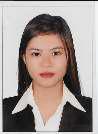 CHARISMAECHARISMAE.363537@2freemail.com  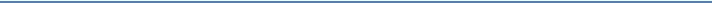 Age:	23 years oldBirthdate:	May 3, 1993Citizenship:	FilipinoBirthplace:	Matalom, Leyte, PhilippinesCivil Status:	SingleReligion:	CatholicVisa Status:	Tourist VisaEducational Attainment:MLG COLLEGE OF LEARNINGCourse:	Computer ProgrammingAtabay Hilongos Leyte 6524, PhilippinesSecondary:	Matalom National High SchoolMatalom, Leyte, PhilippinesPrimary:	Sta. Fe-Itum Elem. SchoolCAREER OBJECTIVES: To join an organization wherein my educational training & qualification will contribute to the growth of the company and work in various field to further enhance my knowledge and abilities in the future.Career History:Part-time Job:AL WAHDA DENTAL LABORATORYOpposite Al Buheira Police Station, Al MadinaHypermarket, Sharjah, UAEDesignation: SecretaryMANILA TOURISM TRAVEL AGENCYAl Qasimiya Street,Yarmook, Sharjah, UAE Duration: August 2015 – March 2017Designation: Travel AgentDuties and Responsibilities:Promoting and marketing the businessDealing with customer queries and complaintsProviding advice about visas or passportsRecruiting, training and supervising staffManaging budgetsMaintaining statistical and financial recordsPlanningHandling all the cash transaction.Selling holidays and insuranceMeeting profit or sales targetsPreparing promotional materials and displaysADIDAS OUTLETRizal Highway, Subic Bay Freeport Zone, PhilippinesDuration: May 2014 - May 2015Designation: Sales AssociateDuties and Responsibilities:Answer and respond to customer inquiriesAssist customers in locating the merchandise they need.Handle refunds, returns and exchange of merchandise.Follow check list after opening and before closing the shop.Handling all the cash transaction.Checking daily cash accounts guiding and solving queries of customer.Checking the inventory with physical counts of stock on actual daily basis, adjusts errors or investigates & report reasons for discrepancies if any.Assist in stockings shelves, rotating merchandise and marking prices.Providing training and assistance to new joined cashierSeminar/Trainings:MUNICIPALITY OF MATALOMMatalom, Leyte, PhilippinesJune 2013 – April 2014